
АДМИНИСТРАЦИЯ
ВОСКРЕСЕНСКОГО МУНИЦИПАЛЬНОГО РАЙОНА
САРАТОВСКОЙ ОБЛАСТИ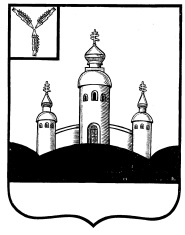 ПОСТАНОВЛЕНИЕ	от 28.06.2023										№39-нс. ВоскресенскоеО дополнительных мерах поддержки лиц, поступивших на военную службу по контракту для участия в специальной военной операции на территориях Украины, Донецкой Народной Республики, Луганской Народной Республики, Запорожской и Херсонской областей, и членов их семейВ соответствии с постановлением Правительства Саратовской области от 05.04.2023 № 292-П «О дополнительных мерах поддержки лиц, поступивших на военную службу по контракту для участия в специальной военной операции на территориях Украины, Донецкой Народной Республики, Луганской Народной Республики, Запорожской и Херсонской областей, и членов их семей», на основании Федерального закона от 06 октября 2003 г. № 131-ФЗ «Об общих принципах организации местного самоуправления в Российской Федерации», руководствуясь Уставом Воскресенского муниципального района Саратовской области,ПОСТАНОВЛЯЕТ:1. Установить для членов семей лиц, заключивших с Министерством обороны Российской Федерации контракт о прохождении военной службы для участия                         в специальной военной операции на территориях Украины, Донецкой Народной Республики, Луганской Народной Республики, Запорожской и Херсонской областей (далее - специальная военная операция), проживающих на территории Воскресенского муниципального района Саратовской области, следующие дополнительные меры поддержки: освобождение от платы за присмотр и уход за детьми (воспитанниками), обучающимися в муниципальных образовательных организациях, реализующих образовательные программы дошкольного образования; обеспечение обучающихся 5 - 11 классов в муниципальных образовательных организациях, реализующих программы основного общего и среднего общего образования, бесплатным питанием в указанных организациях в дни обучения в течение учебного года; обеспечение во внеочередном порядке детей по достижении ими возраста полутора лет местами в дошкольных образовательных организациях;  зачисление в первоочередном порядке в группы продленного дня детей, обучающихся в общеобразовательных организациях; предоставление внеочередного права на перевод ребенка в другую наиболее приближенную к месту жительства семьи общеобразовательную организацию; бесплатное оказание психологической помощи и поддержки семье; бесплатное обеспечение реабилитационными мероприятиями, включая организацию отдыха и оздоровления детей; предоставление детям бесплатного посещения занятий (кружки, секции и иные подобные занятия) по дополнительным общеобразовательным программам                          в муниципальных образовательных организациях; бесплатное посещение муниципальных организаций культуры и оказание бесплатных физкультурно-оздоровительных услуг в муниципальных организациях физкультурно-спортивной направленности, а также культурно-массовых мероприятий, спортивных секций, спортивных соревнований (при наличии свободных мест) и других мероприятий, проводимых (организуемых) указанными организациями.2. Управлению образования администрации Воскресенского муниципального района Саратовской области (Эмих В.К.), Управлению культуры и кино администрации Воскресенского муниципального района Саратовской области (Корнейчук А.В.):разработать порядки предоставления мер поддержки, установленных пунктом 1 настоящего постановления; обеспечить предоставление мер поддержки, установленных пунктом 1 настоящего постановления, в том числе через подведомственные организации.3. Контроль за исполнением настоящего постановления оставляю за собой.4. Настоящее постановление вступает в силу с момента его официального опубликования.Глава Воскресенского муниципальногорайона Саратовской области 			                             Д.В. Павлов 